附件32020丽江市玉龙县基础教育学校专项招聘健康信息表本人承诺以上内容真实准确，如因瞒报漏报造成严重后果，将依法依规承担相应责任。本人签名：联系电话：年   月  日附件4:面试防疫工作考生须知为做好面试期间新冠疫情防控工作，请考生必须遵守以下规定，请认真阅读并严格执行。违反相关防疫规定被取消面试资格的，后果由考生自负。一、考生应提前扫“疫情防控行程卡”和“云南健康码”，如实提交14天内行程信息，进行健康排查，重点排查14天内去过或途经疫情高、中风险地区、14天内接触过确诊病例、疑似病例和无症状感染者的情况。二、对以下情况的考生，应在面试前7天内提前自行安排进行核酸检测，确认核酸检测结果为阴性，并携带相关证明参加面试。(一)“云南健康码”为黄码人员，须持面试前7天内有效的核酸检测阴性证明方可参加考试。(二)“云南健康码”为红码人员，按规定进行隔离观察，不得参加面试。(三)一个月内有境外旅居史的人员，需如实提交隔离医学观察证明，并持面试前7天内有效的核酸检测阴性证明方可参加考试。(四)来自或近期到过中、高风险地区的人员，须持考试前7天内有效的核酸检测阴性证明方可参加面试。(五)如面试当天有发热(≥37.3℃)、或有呼吸道等相关症状的人员，按照国家和我省疫情防控的有关规定执行。三、面试当天，考生应提前1小时以上到达考场。进入考场前考生须配合进行体温测量，体温正常，且“云南健康码”为绿码员，可正常参加面试。陪考、送考人员一律不得进入面试点学校。四、进入面试区域后，考生不得进入面试场所以外的学校其他区域，进入面试点学校后要求全程规范佩戴口罩，不得扎堆聚集保持1米以上社交距离，身体出现不适须及时报告；考生面试结束后须及时离开考场，不得在面试场及面试点学校其他区域滞留。五、面试点学校禁止考生车辆进入。建议不要自驾车到面试点，容易造成交通拥堵和停车困难。云南健康码申报二维码：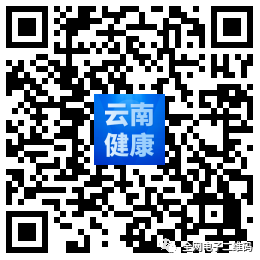 姓  名身份证号健康状况健康状况1个月内是否有发热情况1个月内是否有发热情况6月份以来是否有到高、中风险地区，是否有出境、出国情况(若有，请详细注明时间、地点）6月份以来是否有到高、中风险地区，是否有出境、出国情况(若有，请详细注明时间、地点）6月份以来是否有与高、中风险地区、境外、国外往返人员密切接触情况(若有，请详细注明时间、地点)6月份以来是否有与高、中风险地区、境外、国外往返人员密切接触情况(若有，请详细注明时间、地点)